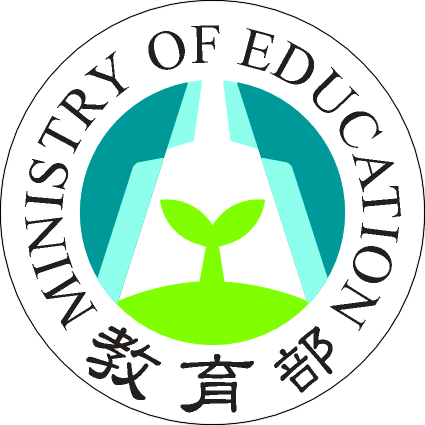 教育部華語文獎學金申請表駐芝加哥辦事處教育組2024 Application Form
ROC (Taiwan) Ministry of Education Huayu Enrichment Scholarship
Education Division, Taipei Economic and Cultural Office in ChicagoINSTRUCTIONS:This application form should be typed and completed by the applicant. Each question must be answered clearly and completely. Detailed answers are required in order to make the most appropriate arrangements. If necessary, additional pages may be attached. The completed form and other required materials should be received by TECO Chicago before March 31, 2024. For 2-month summer program applicants, the deadline is March 15, 2024.For information about university-affiliated language centers in Taiwan, please refer to: https://depart.moe.edu.tw/CHICAGO/Default.aspx Test of Chinese as a Foreign Language (TOCFL): taken date (mm/yy)________  Level: _______There is no requirement for taking the TOCFL to apply for this scholarship, but if you win this scholarship and your award period is 9 months or longer, you’ll have to complete the TOCFL Level 3 one month before the end of the scholarship term.Two recommendation letters are required. (Please send them in sealed envelopes together with your application materials, or mail/email separately by writers to Education Division, TECO in Chicago.)(Including internship, overseas exchange and employment experiences)
Please feel free to attach your resume with this form.(Please include your study motivation, academic goals, and/or the purpose to study in Taiwan.)8. SIGNATURE: IMPORTANT NOTE from language centers:Please note that the first month’s stipends are normally disbursed to scholarship students 6 weeks after they register at their language center. Scholarship recipients should have adequate funds to pay tuition fees and living expenses when they arrive in Taiwan. Name of the university-affiliated language center: __________________________________Study term: (please select one from one of the following options)*Summer classes must be within June 1, 2024 to August 31, 2024□ 2 months, Summer Classes (from ________________to ________________)*Must be within September 1, 2024 to August 31, 2025□ 3 months	(from ________________to ________________)□ 6 months	(from ________________to ________________)□ 9 months	(from ________________to ________________)□ 12 months	(from ________________to ________________)a. Please attach a photograph that has been taken within the last 3 months. b. Please attach a photograph that has been taken within the last 3 months. c. d. CONTACT INFORMATIONFacebook account name:Twitter:Facebook account name:Twitter:Facebook account name:Twitter:e. □ □□ Others□ □□ Others□ □□ Othersf. MARITAL STATUS  □□   □□   □□ g. h. TAIWAN EXPERIENCE□Never be in Taiwan ;  
□Yes,  from (mm/year)               to (mm/year)                □Never be in Taiwan ;  
□Yes,  from (mm/year)               to (mm/year)                □Never be in Taiwan ;  
□Yes,  from (mm/year)               to (mm/year)                i. TAIWAN SCHOLARSHIPS AWARD HISTORY
□None ;      □Yes, from (mm/year)                to (mm/year)                     Type(s) of Scholarship Awarded:□Taiwan Scholarship,   □Huayu Enrichment Scholarship,   □AMS,   □TUSA□None ;      □Yes, from (mm/year)                to (mm/year)                     Type(s) of Scholarship Awarded:□Taiwan Scholarship,   □Huayu Enrichment Scholarship,   □AMS,   □TUSA□None ;      □Yes, from (mm/year)                to (mm/year)                     Type(s) of Scholarship Awarded:□Taiwan Scholarship,   □Huayu Enrichment Scholarship,   □AMS,   □TUSAj. □ Excellent   □ Good    □ FairPlease provide more details if you need extra assistance.□ Excellent   □ Good    □ FairPlease provide more details if you need extra assistance.□ Excellent   □ Good    □ FairPlease provide more details if you need extra assistance.k. □  □  □  □  □  □  l. PARENTS INFO
m. CONTACT PERSON, IN CASE OF AN EMERGENCY LANGUAGELANGUAGEExcellent
Excellent
Excellent
Excellent
ChineseOthers 
(please state)City / StatePeriod of Enrollment  
(mm/year - mm/year)Company/Organization Responsibilities a. Employer
c. FromOffice Address:Office web site:Office Address:Office web site:I declare that the information I have given on this application is complete and accurate to 
the best of my knowledge.Applicant’s Signature:                                  Date: _____ /_____/_____